Virs ES sliekšņa 
Izdrukāt Paziņojums par iepirkuma procedūras rezultātiem aizsardzības un drošības jomāPublicēšanas datums: 30/07/2019I IEDAĻA. PASŪTĪTĀJSI.1. Nosaukums, adrese un kontaktpunkts (-i)Pilns nosaukums, reģistrācijas numursValsts aizsardzības militāro objektu un iepirkumu centrs, 90009225180Pasta adreseErnestīnes 34Pilsēta / NovadsRīgaPasta indekssLV-1046ValstsLatvijaKontaktpunkts(-i)Valsts aizsardzības militāro objektu un iepirkumu centrs, Ernestīnes iela 34, Rīga Kontaktpersonas vārds, uzvārds Ilona PetkevičaTālruņa numurs67300236Faksa numurs67300207E-pasta adreseilona.petkevica@vamoic.gov.lvInterneta adresesVispārējā interneta adrese (URL): http://www.vamoic.gov.lv Pircēja profila adrese (URL): http://www.mod.gov.lv/Papildriki/Iepirkumi.aspx Interneta adrese, kurā pieejami iepirkuma procedūras dokumenti, ja iepirkuma procedūrā izraudzītais pretendents iepirkuma procedūras dokumentus publicē internetā (URL): Interneta adrese, kura izmantojama pieteikumu un piedāvājumu iesniegšanai, ja iepirkuma procedūrā izraudzītais pretendents paredz pieteikumu un piedāvājumu elektronisko iesniegšanu (URL): I.2. Pasūtītāja veids (gadījumā, ja paziņojumu publicē pasūtītājs publisko iepirkumu likuma izpratnē)Ministrija vai jebkura cita valsts vai federāla iestāde, ieskaitot to reģionālās vai vietējās apakšnodaļas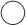 Valsts vai federālā aģentūra / birojs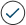 Reģionāla vai vietēja iestādeReģionāla vai vietēja aģentūra/birojsPublisko tiesību subjektsEiropas institūcija/aģentūra vai starptautiska organizācijaCits: I.3. Galvenā(-s) darbības joma(-s)(gadījumā, ja paziņojumu publicē pasūtītājs Publisko iepirkumu likuma izpratnē)Vispārēji sabiedriskie pakalpojumiAizsardzībaSabiedriskā kārtība un drošībaVideEkonomika un finansesVeselībaDzīvokļu un komunālā saimniecībaSociālā aizsardzībaAtpūta, kultūra un reliģijaIzglītībaCita: (gadījumā, ja paziņojumu publicē pasūtītājs, kas ir sabiedrisko pakalpojumu sniedzējs Sabiedrisko pakalpojumu sniedzēju iepirkumu likuma izpratnē)Gāzes un siltuma ražošana, pārvade un sadaleElektroenerģijas apgādeGāzes un naftas izpēte un ieguveAkmeņogļu un cita veida cietā kurināmā izpēte un ieguveŪdensapgādePasta pakalpojumiDzelzceļa pakalpojumiPilsētas dzelzceļa, tramvaju, trolejbusu vai autobusu pakalpojumiAr ostu pārvaldi saistīta darbībaAr lidostu pārvaldi saistīta darbībaI.4. Pasūtītājs veic iepirkumu citu pasūtītāju vajadzībām ( Ja “Jā” sīkāku informāciju par minētajiem pasūtītājiem var sniegt pielikumā A.I )JāNēII IEDAĻA. LĪGUMA PRIEKŠMETSII.1. AprakstsII.1.1) Iepirkuma līguma nosaukumsAutoservisa pakalpojumiII.1.2) Līguma veids un būvdarbu veikšanas, pakalpojumu sniegšanas vai piegādes vieta(norādiet tikai vienu iepirkuma veidu – būvdarbi, piegādes vai pakalpojumi – kas visvairāk atbilst jūsu iepirkuma vai līguma konkrētajam priekšmetam ) BūvdarbiPiegādePakalpojumiBūvdarbu veikšanaProjektēšana un būvdarbu veikšana Būve vai tās realizācija ar jebkādiem līdzekļiem, kas atbilst pasūtītāja norādītajām prasībām PirkumsNomaksas pirkumsNomaNoma ar izpirkuma tiesībāmĪreĪre ar izpirkuma tiesībāmMinēto piegāžu veidu kombinācijaPakalpojumu kategorijas Nr. (atbilstoši pakalpojumu līgumu nomenklatūrai)     1 

Gadījumā, ja iepirkuma līgums tiek slēgts par Aizsardzības un drošības jomas iepirkumu likuma 2.pielikumā minētajiem pakalpojumiem, vai piekrītat šī paziņojuma publicēšanai? JāNēBūvdarbu veikšanas vieta, piegādes vieta vai pakalpojumu sniegšanas vieta Saskaņā ar nolikuma prasībāmNUTS kods: LV00 II.1.3) Informācija par vispārīgo vienošanosPaziņojums paredz vispārīgās vienošanās noslēgšanu II.1.4) Īss līguma vai iepirkuma aprakstsAutoservisa pakalpojumiII.1.5) Kopējā publiskā iepirkuma vārdnīca (CPV)II.2. Kopējā līgumcenaII.2.1) Kopējā līgumcena (tikai cipariem)(Ar cipariem norādīt tikai kopējo līgumcenu, aptverot visus līgumus, daļas, atjaunojumus un iespējas. Informācijai par atsevišķiem līgumiem izmantot V iedaļu “Līguma slēgšanas tiesību piešķiršana”) IV IEDAĻA. ProcedūraIV.1. Procedūras veidsIV.1.1) Procedūras veidsSlēgts konkurssPaātrināts slēgts konkurssKonkursa dialogsSarunu procedūra, iepriekš publicējot paziņojumu par līgumuPaātrināta sarunu procedūraSarunu procedūra, iepriekš nepublicējot paziņojumu par līgumuLīguma slēgšanas tiesību piešķiršana, iepriekš nepublicējot paziņojumu par līgumu (D3 pielikuma n) un o) punktā minētajos gadījumos)Gadījumā, ja līguma slēgšanas tiesības piešķirtas bez paziņojuma par līgumu iepriekšējas publicēšanas, pasūtītājam ir jāsniedz pamatojums: lūdzu, aizpildiet D3 pielikumuIV.2. Piedāvājuma izvēles kritērijsIV.2.1) Piedāvājuma izvēles kritērijs Piedāvājums ar viszemāko cenu Saimnieciski visizdevīgākais piedāvājums , kas izvērtēts saskaņā ar IV.2.2) Piemērota elektroniskā izsoleJāNēIV.3. Administratīvā informācijaIV.3.1) Iepirkuma identifikācijas numursVAMOIC 2018/131IV.3.2) Iepriekšēja (-as) publikācija (-as) Eiropas Savienības Oficiālajā Vēstnesī saistībā ar konkrēto iepirkuma procedūruJāNēJa jā:
Paziņojuma reģistrācijas numurs OV - publikācijas datums - publikācijas veids :
2018/S 207-473813 - 26/10/2018 - Paziņojums par līgumu 
(ja ir bijušas vairākas iepriekšējas publikācijas, izmantojiet šo apakšpunktu atkārtoti) IV.3.3) Cita (-as) iepriekšēja (-as) publikācija (-as) saistībā ar konkrēto iepirkuma procedūruJāNēV IEDAĻA: Līguma slēgšanas tiesību piešķiršanaLīguma Nr.: 1Daļas Nr.: 1        Ar iepirkuma uzvarētāju noslēdzamā iepirkuma līguma nosaukums: autoservisa pakalpojumiV.1. Lēmuma pieņemšanas datums17/06/2019 (dd/mm/gggg)V.2. Saņemto piedāvājumu skaits2
Ar elektroniskiem līdzekļiem saņemto piedāvājumu skaits: 0 V.4. Uzvarējušā pretendenta nosaukums, reģistrācijas numurs (fiziskai personai – vārds, uzvārds), adresePilns nosaukums/vārds, uzvārds, reģistrācijas numurs:SIA "Pilna Servisa Līzings", 40003546341Pasta adreseGunāra Astras iela 13Pilsēta / novadsRīgaPasta indekss1082ValstsLatvijaTālruņa numursFaksa numursE-pasta adreseVispārējā interneta adrese (URL):V.4. Uzvarējušā pretendenta nosaukums, reģistrācijas numurs (fiziskai personai – vārds, uzvārds), adresePilns nosaukums/vārds, uzvārds, reģistrācijas numurs:SIA "Auto Īle un Herbst", 40003154561Pasta adrese2150Pilsēta / novadsSiguldaPasta indekss2150ValstsLatvijaTālruņa numursFaksa numursE-pasta adreseVispārējā interneta adrese (URL):V.5. Informācija par līgumcenu (tikai cipariem) IV.6. Informācija par uzvarējušā pretendenta paredzētajiem apakšuzņēmuma līgumiem ar nesaistītiem apakšuzņēmējiem un informācija par nesaistītiem apakšuzņēmējiem JāNēJa jā, Ja jā, līgumcena vai līguma daļa, par ko tiks slēgti apakšuzņēmuma līgumi ar nesaistītiem apakšuzņēmējiem (tikai cipariem) Līgumcena, bez PVN:      Valūta:      Līguma daļa:      Nav zināms
Līguma vērtības vai daļas īss apraksts, par kuru tiks noslēgti apakšuzņēmuma līgumi (ja zināms): Tiesības slēgt apakšuzņēmuma līgumus piešķiramas, piemērojot Aizsardzības un drošības jomas iepirkumu likuma IX nodaļas noteikumus attiecībā uz visiem vai konkrētiem apakšuzņēmuma līgumiemTiesības slēgt apakšuzņēmuma līgumus piešķiramas, piemērojot Aizsardzības un drošības jomas iepirkumu likuma IX nodaļas noteikumus attiecībā uz līguma daļu, izsakot to procentos un norādot vērtību diapazonu, kura maksimālā robeža nepārsniedz 30 procentus no līguma kopējās līgumcenas: minimālā līguma daļa procentos: (%), maksimālā līguma daļa procentos: (%)VI IEDAĻA. Papildu informācijaVI.1. Līgums ir saistīts ar projektu un/vai programmu, ko finansē Eiropas Savienības fondi Ja “jā”, atsauce uz projektu (-iem) un/vai programmu (-ām): JāNēVI.2. Šis paziņojums saskaņā ar Aizsardzības un drošības jomas iepirkumu likumu ir nosūtāms publicēšanai Eiropas Savienības Oficiālajā VēstnesīJāNēVI.3. Papildu organizatoriska informācija (ja nepieciešams)iepirkuma procedūras rezultātā ir noslēgta vispārīgā vienošanās uz 84 mēnešiem bez summas ierobežojuma ar 2 pretendentiem. Paziņojuma sadaļā līguma summa ir ir norādīti plānotie finanšu līdzekļi.ar VI.4. Iesniegumu izskatīšanaVI.4.1) Iestāde, kas atbildīga par iesniegumu izskatīšanu Pilns nosaukums (arī reģistrācijas numurs)Iepirkumu uzraudzības birojs, 90001263305Pasta adreseEksporta iela 6Pilsēta / NovadsRīgaPasta indekssLV-1010ValstsLatvijaTālruņa numurs+371 67326719Faksa numurs+371 67326720E-pasta adresepasts@iub.gov.lvVispārējā interneta adrese (URL):http://www.iub.gov.lvVI.4.2) Iesniegumu iesniegšanas termiņiPrecīza informācija par iesnieguma iesniegšanas termiņiem:
Saskaņā ar Aizsardzības un drošības jomas iepirkumu likuma 63.panta otro daļu VI.4.3) Iestāde, kur var saņemt informāciju par iesniegumu iesniegšanu (ja nepieciešams) Pilns nosaukums (arī reģistrācijas numurs)Iepirkumu uzraudzības birojs, 90001263305Pasta adreseEksporta iela 6Pilsēta / NovadsRīgaPasta indekssLV-1010ValstsLatvijaTālruņa numurs+371 67326719Faksa numurs+371 67326720E-pasta adresepasts@iub.gov.lvVispārējā interneta adrese (URL):http://www.iub.gov.lvVI.5. Paziņojuma nosūtīšanas datums30/07/2019A PIELIKUMS PAPILDU ADRESES UN KONTAKTPUNKTI Saistītie paziņojumiPaziņojums par līgumu aizsardzības un drošības jomāGalvenais priekšmetsPapildu priekšmetiPapildvārdnīcas kods (-i) (ja piemērojams)50110000-9ValūtaBez PVNAr PVN PVN likme (%)Kopējā līgumcena: 443000.01EURVAI vislētākā vērtētā piedāvājuma līgumcena: un visdārgākā vērtētā piedāvājuma līgumcena: EURKritērijiĪpatsvars1.   Saimnieciskā izdevīguma punkti par atlaidi % jaunām oriģinālajām rezerves daļām302.   Saimnieciskā izdevīguma punkti par atlaidi % atbilstošas kvalitātes jaunām rezerves daļām (līdzvērtīgām)153.   Saimnieciskā izdevīguma punkti par atlaidi % oriģinālajām rūpnieciski atjaunotajām rezerves daļām154.   Saimnieciskā izdevīguma punkti par atlaidi % lietotām oriģinālām rezerves daļām155.   Saimnieciskā izdevīguma punkti par vienas darba stundas cenu EUR bez PVN 30ValūtaBez PVNAr PVN PVN likme (%)Paredzamā līgumcena: 443000.01 EURUzvarējušā pretendenta piedāvātā līgumcena: 443000.01 EURVAI lētākā vērtētā piedāvājuma līgumcena: 22un dārgākā vērtētā piedāvājuma līgumcena: 29.9EUR